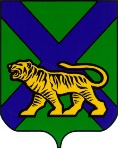 ТЕРРИТОРИАЛЬНАЯ ИЗБИРАТЕЛЬНАЯ КОМИССИЯ
ГОРОДА УССУРИЙСКАРЕШЕНИЕг. УссурийскОб определении количества подписейизбирателей, необходимых для регистрации кандидатов, выдвинутых по одномандатным избирательным округам с № 1 по № 26 на выборах депутатов Думы Уссурийского городского округа, назначенных на 8 сентября 2019 года В соответствии с частью 1 статьи 37, частью 2 статьи 38 Федерального закона «Об основных гарантиях избирательных прав и права на участие в референдуме граждан Российской Федерации», частью 1 статьи 45, частью 13 статьи 46 Избирательного кодекса Приморского края, руководствуясь решением Думы Уссурийского городского округа от 7 мая 2019 года № 1010 «Об утверждении  схемы одномандатных избирательных округов по выборам депутатов Думы Уссурийского городского округа», территориальная избирательная комиссия города Уссурийска РЕШИЛА:1.  Определить количество подписей избирателей, необходимых для регистрации кандидатов, выдвинутых по одномандатным избирательным округам с № 1 по № 26 на выборах депутатов Думы Уссурийского городского округа, назначенных на 8 сентября 2019 года (прилагается).2. Разместить настоящее решение на официальном сайте администрации Уссурийского городского округа в разделе «Территориальная избирательная комиссия города Уссурийска» в информационно-телекоммуникационной сети «Интернет».  Председатель комиссии			    	                        О.М. МихайловаСекретарь комиссии					                               Н.М. Божко									Приложениек решению территориальнойизбирательной комиссиигорода Уссурийскаот 18 июня 2019 года № 157/1061СВЕДЕНИЯ
о количестве подписей, необходимых для регистрации кандидатов, выдвинутых по одномандатным избирательным округам с № 1 по № 26 на выборах депутатов Думы Уссурийского городского округа, назначенных на 8 сентября 2019 года18 июня 2019 года                № 157/1061Количество избирателей в округе Количество подписей, необходимое для регистрации кандидатовМаксимальное количество подписей, представляемых для регистрации кандидатов 123Одномандатный избирательный округ № 1Одномандатный избирательный округ № 1Одномандатный избирательный округ № 153362731Одномандатный избирательный округ № 2Одномандатный избирательный округ № 2Одномандатный избирательный округ № 254302731Одномандатный избирательный округ № 3Одномандатный избирательный округ № 3Одномандатный избирательный округ № 353562731Одномандатный избирательный округ № 4Одномандатный избирательный округ № 4Одномандатный избирательный округ № 447402428Одномандатный избирательный округ № 5Одномандатный избирательный округ № 5Одномандатный избирательный округ № 552092630Одномандатный избирательный округ № 6Одномандатный избирательный округ № 6Одномандатный избирательный округ № 654582731Одномандатный избирательный округ № 7Одномандатный избирательный округ № 7Одномандатный избирательный округ № 749642529Одномандатный избирательный округ № 8Одномандатный избирательный округ № 8Одномандатный избирательный округ № 854782731Одномандатный избирательный округ № 9Одномандатный избирательный округ № 9Одномандатный избирательный округ № 955412832Одномандатный избирательный округ № 10Одномандатный избирательный округ № 10Одномандатный избирательный округ № 1049842529Одномандатный избирательный округ № 11Одномандатный избирательный округ № 11Одномандатный избирательный округ № 1156282832Одномандатный избирательный округ № 12Одномандатный избирательный округ № 12Одномандатный избирательный округ № 1256082832Одномандатный избирательный округ № 13Одномандатный избирательный округ № 13Одномандатный избирательный округ № 1349332529Одномандатный избирательный округ № 14Одномандатный избирательный округ № 14Одномандатный избирательный округ № 1450722529Одномандатный избирательный округ № 15Одномандатный избирательный округ № 15Одномандатный избирательный округ № 1554862731Одномандатный избирательный округ № 16Одномандатный избирательный округ № 16Одномандатный избирательный округ № 1649122529Одномандатный избирательный округ № 17Одномандатный избирательный округ № 17Одномандатный избирательный округ № 1749642529Одномандатный избирательный округ № 18Одномандатный избирательный округ № 18Одномандатный избирательный округ № 1852732630Одномандатный избирательный округ № 19Одномандатный избирательный округ № 19Одномандатный избирательный округ № 1946792327Одномандатный избирательный округ № 20Одномандатный избирательный округ № 20Одномандатный избирательный округ № 2052382630Одномандатный избирательный округ № 21Одномандатный избирательный округ № 21Одномандатный избирательный округ № 2147832428Одномандатный избирательный округ № 22Одномандатный избирательный округ № 22Одномандатный избирательный округ № 2247532428Одномандатный избирательный округ № 23Одномандатный избирательный округ № 23Одномандатный избирательный округ № 2353812731Одномандатный избирательный округ № 24Одномандатный избирательный округ № 24Одномандатный избирательный округ № 2453752731Одномандатный избирательный округ № 25Одномандатный избирательный округ № 25Одномандатный избирательный округ № 2553522731Одномандатный избирательный округ № 26Одномандатный избирательный округ № 26Одномандатный избирательный округ № 2648362428